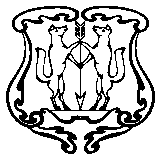 АДМИНИСТРАЦИЯ ГОРОДА ЕНИСЕЙСКАКрасноярского краяПОСТАНОВЛЕНИЕ«    24  »              12       .       г. Енисейск                                        №     321 -пО внесении изменений в постановление администрации города от 29.10.2013   №318-п «Об утверждении муниципальной программы «Развитие физической культуры, спорта и молодежной политики в городе Енисейске» на 2014 – 2016 годы»В соответствии со статьей 179 Бюджетного кодекса Российской Федерации, на основании Решения Енисейского городского Совета депутатов от 17.12.2014     № 69-427 «О бюджете города Енисейска на 2015 год и плановый период 2016-2017 годов», в целях эффективного использования бюджетных средств, руководствуясь ст. 44.3 Устава города Енисейска,  ПОСТАНОВЛЯЮ:	1. Внести изменения в постановление администрации города от 29.10.2013 №318-п «Об утверждении муниципальной программы «Развитие физической культуры, спорта и молодежной политики в городе Енисейске» на 2014 – 2016 годы»:       1.1. В приложение №6 к муниципальной  программе «Развитие физической культуры, спорта и молодежной политики в городе Енисейске» на 2014 – 2016 годы в подпрограмму 3   «Обеспечение жильем молодых семей» внести следующие изменения:В паспорте подпрограммы 3 «Обеспечение жильем молодых семей» в строке «Объемы и источники финансирования» число «9469010,15» заменить числом «9469010,35», число «1388054,40» заменить числом «1388054,60», в подразделе 2.7 «Обоснование финансовых, материальных и трудовых затрат (ресурсное обеспечение подпрограммы)» таблицу «Сводные финансовые затраты на реализацию мероприятий подпрограммы» изложить в следующей редакции: в приложении  2 к подпрограмме  «Обеспечение жильем молодых семей», реализуемой в  рамках муниципальной программы «Развитие физической культуры, спорта и молодежной политики в городе Енисейске»  число «8 041010,15» заменить числом «8 041010,35», число «9 469 010,15»  заменить числом «9 469 010,35», число    «1 236 231,16»  заменить числом  «1 236 231,36», число «2 664 231,16» заменить числом  «2 664 231,36»;в приложении 1 к муниципальной программе «Развитие физической культуры, спорта и молодежной политики в городе Енисейске» на 2014 – 2016 годы» «Объемы и источники финансирования Программы» число «86 334 310,15» заменить числом «86 334 310,35», число «28 561910,15» заменить числом «28 561910,35», число «21 605 054.40» заменить числом «21 605 054.60», в раздел 7 «Информация о распределении планируемых расходов по отдельным мероприятиям Программы», число «86 334310,15» заменить числом «86 334310,35», число «28 561910,15» заменить числом «28 561910,35»,  число «21 605 054,40» заменить числом «21 605 054,60»;в приложение 1 к муниципальной программе «Развитие физической культуры, спорта и молодежной  политики в городе Енисейске» в «Распределение планируемых расходов за счет средств городского бюджета по мероприятиям                                                              и подпрограммам муниципальной  программы «Развитие физической культуры, спорта и  молодежной  политики в городе Енисейске» число «28 561910,15» заменить числом «28 561910,35» , число «86 334 310,15» заменить числом «86 334 310,35», число «9 469 010,0» заменить числом «9 469 010,20», число «8 041 010,15» заменить числом «8 041 010,35», число «9 469 010,15» заменить числом «9 469 010,35»;в приложение 2 к муниципальной программе «Развитие физической культуры, спорта и молодежной  политики в городе Енисейске» «Ресурсное обеспечение и прогнозная оценка расходов на реализацию целей муниципальной программы города Енисейска   с учетом источников финансирования, в том числе по уровням бюджетной системы» число «28 561 910,15» заменить числом «28 561 910,35», число «86 334 310,15» заменить числом «86 334 310,35», число «21 605 054,40» заменить числом «21 605 054,60», число «78 515 554,40» заменить числом «78 515 554,60», число «8 041 010,15» заменить числом «8 041 010,35», число «9 469 010,15» заменить числом «9 469 010,35», число «1 388 054.40»  заменить числом «1 388 054.60», число «2 816 054,40» заменить числом «2 816 054,60».       2. Настоящее постановление подлежит опубликованию в газете «Енисейск-Плюс».       3. Контроль за выполнением настоящего постановления возложить  на заместителя главы администрации города по социальным вопросам Н.В.Черемных.       4. Постановление вступает в силу с момента его опубликования в газете «Енисейск-плюс».Глава администрации                                                                                     А.В.АвдеевУстиненко А.В.2-24-00   Источники и направления    
           расходов           Финансовые затраты (в руб.)Финансовые затраты (в руб.)Финансовые затраты (в руб.)Финансовые затраты (в руб.)Финансовые затраты (в руб.)Примечание   Источники и направления    
           расходов            всего  в том числе по годам    в том числе по годам    в том числе по годам    в том числе по годам   Примечание   Источники и направления    
           расходов            всего ....ПримечаниеВСЕГО ФИНАНСОВЫХ ЗАТРАТ       9 469 010,358 041 010,351 428 000,00в том числе:               средства местного бюджета  2 664 231,36   151 823,241 236 231,36  151 823,241 428 000,00 краевого бюджета    4 560 992,64   381 590,874 560 992,64    381 590,87федерального бюджета1 710 372,241 710 372,24